Liceo Classico di Ordinamento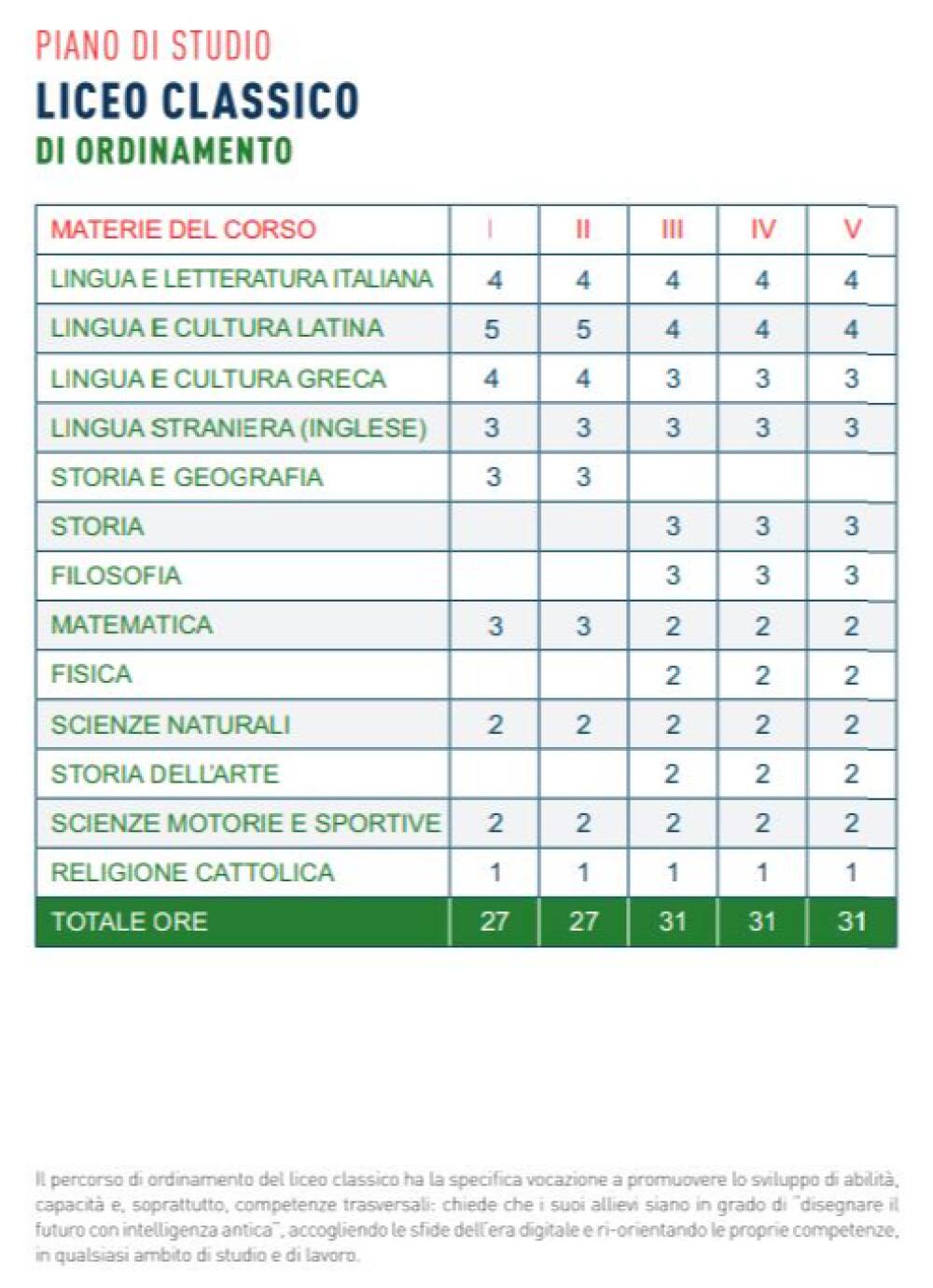     N.B. Matematica con Informatica al primo biennio Scienze Naturali = Biologia, Chimica, Scienze della Terra